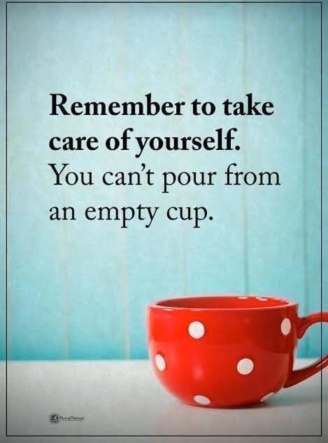 Consequences of not practicing self-care:Low energyFeeling hopelessLess patienceIncreased headaches, stomach aches, and other physical symptoms of stressDifficulty falling and staying asleepChallenges in choosing healthy food and urges to eat “comfort” foodsWorsening mental health symptoms like depression or anxiety Feeling “burnout”Difficulty concentratingStrain or distancing in the relationship with your spouse or partnerLess patience with your childrenReduced performance at workLess motivation to engage in social activities.For more information on self-care and compassion visit Umatter. 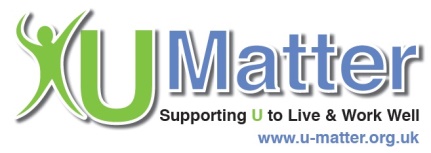 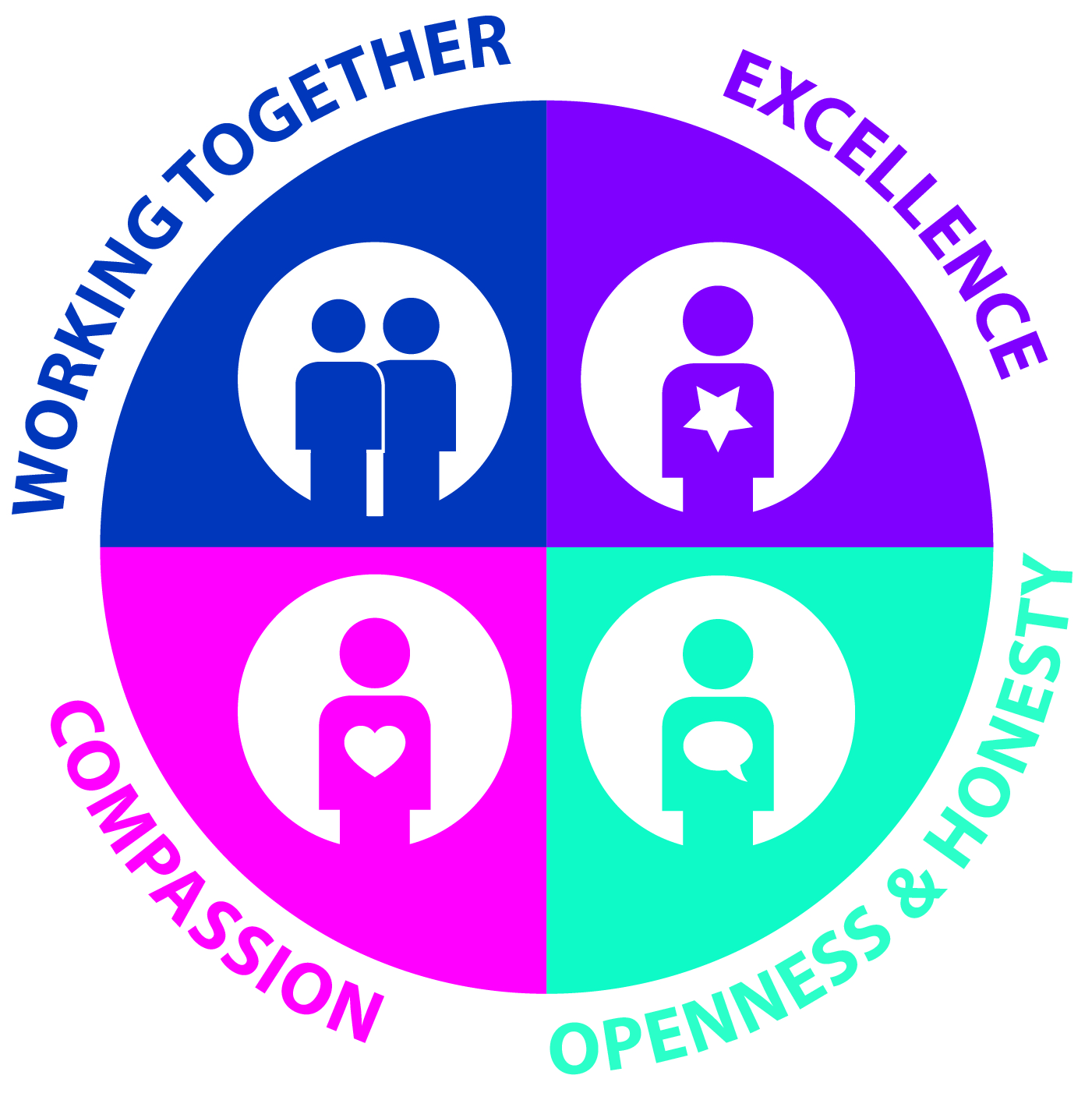 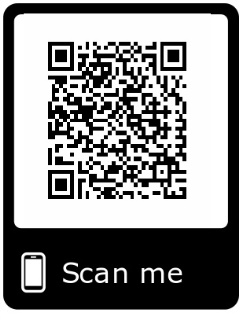 